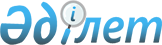 "Құпия ақпарат болып табылмайтын өлшемшарттар бойынша тәуекелдерді басқару жүйесін қолдану қағидаларын бекіту туралы" Қазақстан Республикасы Қаржы министрінің 2018 жылғы 20 ақпандағы № 252 бұйрығына өзгеріс енгізу туралыҚазақстан Республикасы Премьер-Министрінің орынбасары - Қаржы министрінің 2024 жылғы 29 қаңтардағы № 45 бұйрығы. Қазақстан Республикасының Әділет министрлігінде 2024 жылғы 1 ақпанда № 33964 болып тіркелді
      БҰЙЫРАМЫН:
      1. "Құпия ақпарат болып табылмайтын өлшемшарттар бойынша тәуекелдерді басқару жүйесін қолдану қағидаларын бекіту туралы" Қазақстан Республикасы Қаржы министрінің 2018 жылғы 20 ақпандағы № 252 бұйрығына (Нормативтік құқықтық актілерді мемлекеттік тіркеу тізілімінде № 16534 болып тіркелген) мынадай өзгеріс енгізілсін:
       көрсетілген бұйрықпен бекітілген Құпия ақпарат болып табылмайтын өлшемшарттар бойынша тәуекелдерді басқару жүйесін қолдану қағидаларында:
       34-тармақ мынадай редакцияда жазылсын:
       "34. "Cалық мiндеттемесiнiң орындалуы мәселелері бойынша кешенді тексеруде кезеңі төрт жылға тең және одан да көп жылы қамтылмаған, ірі салық төлеушілер мониторингінде тұрғандарды қоспағанда, салық мiндеттемесiнiң орындалуы мәселелері бойынша кешенді тексеруде кезеңі екі жылға тең және одан да көп жылы қамтылмаған заңды тұлғалар ретінде тіркелген салық төлеушілер" өлшемшарты.".
       2. Қазақстан Республикасы Қаржы министрлігінің Мемлекеттік кірістер комитеті Қазақстан Республикасының заңнамасында белгіленген тәртіппен:
      1) осы бұйрықтың Қазақстан Республикасының Әділет министрлігінде мемлекеттік тіркелуін;
      2) осы бұйрықты Қазақстан Республикасы Қаржы министрлігінің интернет-ресурсында орналастырылуын;
      3) осы бұйрық Қазақстан Республикасының Әділет министрлігінде мемлекеттік тіркелгеннен кейін он жұмыс күні ішінде Қазақстан Республикасы Қаржы министрлігінің Заң қызметі департаментіне осы тармақтың 1) және 2) тармақшаларында көзделген іс-шаралардың орындалуы туралы мәліметтердің ұсынылуын қамтамасыз етсін.
      3. Осы бұйрық алғашқы ресми жарияланған күнінен кейін күнтізбелік он күн өткен соң қолданысқа енгізіледі.
					© 2012. Қазақстан Республикасы Әділет министрлігінің «Қазақстан Республикасының Заңнама және құқықтық ақпарат институты» ШЖҚ РМК
				
      Қазақстан РеспубликасыПремьер-Министрінің орынбасары -Қаржы министрі

Е. Жамаубаев
